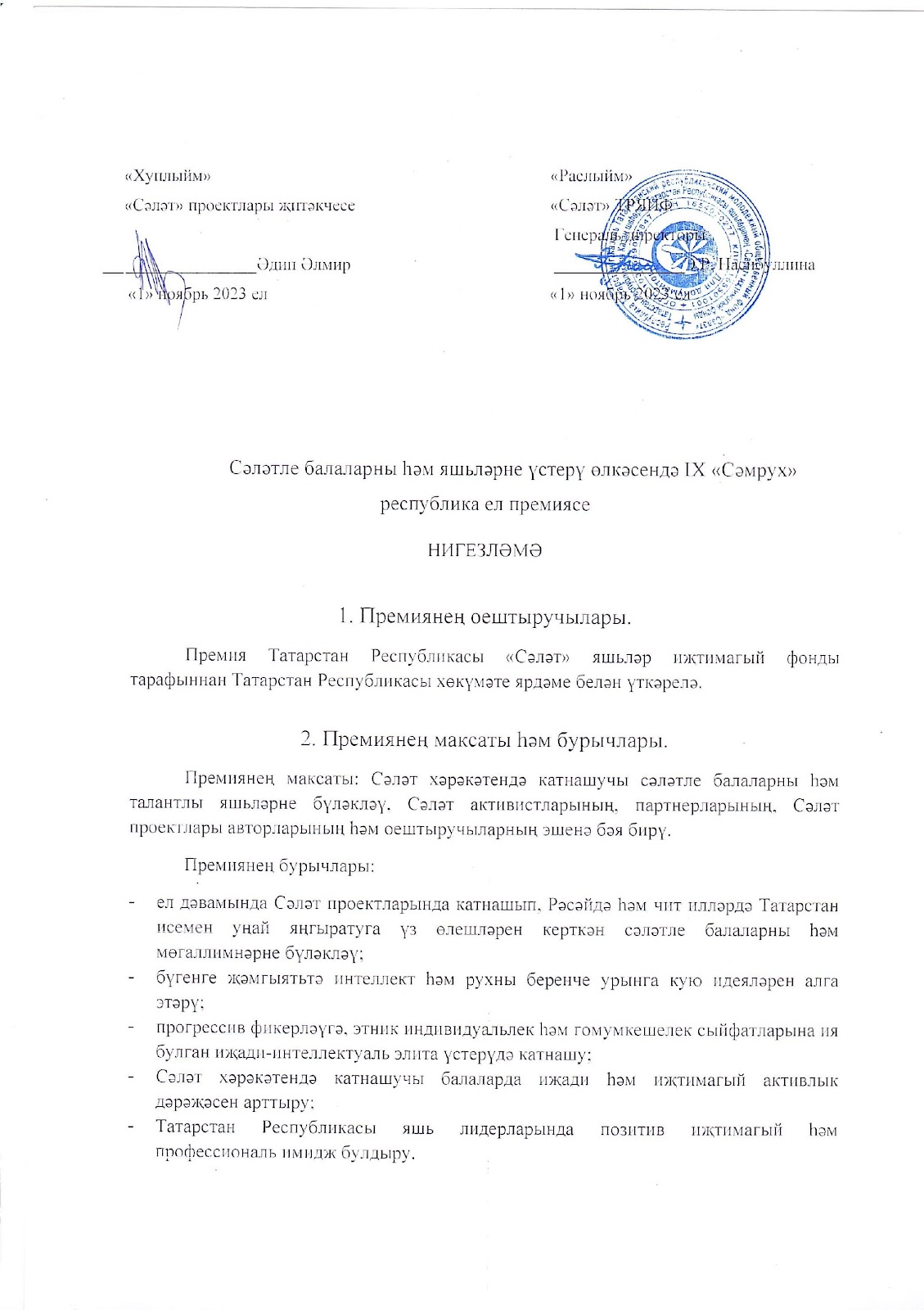 3. Премиядә катнашучылар.Ел саен уздырылучы «Сәмрух» исемле Республикакүләм сәләтле балалар һәм талантлы яшьләр премиясендә Сәләт хәрәкәтендә актив балалар, яшьләр, укытучылар катнаша.Бер номинациядә җиңү яулаган катнашучы икенче елда шул ук номинациядә катнаша алмый. Ярышта катнашучылар гаризаны бары тик 1 яки 2 номинациядә генә тапшыра алалар. 4. Премияне уздыру шартлары, тәртибе һәм вакыты.Премия дүрт этапта уздырыла:1 нче этап – «Гаризалар кабул итү».Катнашучылар гаризаны расланган форма белән www.selet.biz сайтында тутыралар һәм портфолиоларын Оештыру комитетына җибәрәләр. Вакыты – 2023 елның 20 нче ноябренә кадәр.2 нче этап – «Катнашучыларны сайлап алу. Читтән торып катнашу этабы».Катнашучыларны портфолио нигезендә сайлап алу. Премиянең Оештыру комитеты катнашучының гаризасын карый һәм аны түбәндә билгеләнгән критерийлар нигезендә бәяли. Катнашучының киләсе этапка узу-узмавы җыелган баллар санына карап билгеләнә. Игътибар! Барлык номинацияләрдә дә катнашучыларның соңгы ике елда ирешкән уңышларына бәя бирелә.  Вакыты – 2023 ел, 28 нче ноябрь - 4 нче декабрь.3 нче этап – «Катнашучыларны әңгәмә нигезендә сайлап алу». Кандидатлар белән әңгәмәне экспертлар советы уздыра һәм бәя бирә, аның төп максаты – катнашучының эшчәнлеге турында тулырак мәгьлүмат алу.  Катнашучының чыгышы нәтиҗәләре буенча экспертлар составы баллар куя. Алар беренче этап баллары белән кушыла. Биремнәрнең формасын һәм эчтәлеген экспертлар билгели. Экспертлар, нәтиҗә ясаганда, катнашучыларның читтән торып сайлап алу этабында туплаган балларын да исәпкә алырга хокуклы. Конкурс уздырылуга 5 көн кала, уздырылу урыны, вакыты һәм конкурсның эчтәлеге хакында хәбәр ителә. Вакыты – 2023 елның 7 нче декабреннән 2023 елның 18 нчы гыйнварына кадәр.4 этап – «Тантаналы рәвештә премияне тапшыру».2024 ел, февраль – лауреатларны һәм премиянең җиңүчеләрен бүләкләү. Тантананы үткәрү датасы һәм вакыты  Оештыру комитеты тарафыннан өстәмә рәвештә хәбәр ителә. Көтелмәгән шартлар килеп чыккан очракта, Оештыру комитеты премиянең уздыру этапларын үзгәртергә мөмкин.5. Премия номинацияләре һәм бәя бирү шартлары.Ел саен уздырылучы «Сәмрух» исемле республика сәләтле балалар һәм талантлы яшьләр премиясе түбәндәге номинацияләр буенча үткәрелә:«Ел директоры» номинациясе. Номинациядә катнашу өчен мөһим шарт:әлеге номинациядә бары тик «Сәләт 2023» җәйге профильле аланнары директорлары гына катнаша ала ( 1 Кушымта). Техник сайлауның бәяләү критерийлары:Сәләт берләшмәсе эшчәнлегендә актив катнашу;Сәләт берләшмәсендә казанышларга ия булу;шәхси һәм профессиональ уңышларга ия булу;фәнни-тикшеренү эшчәнлегендә, мәдәни һәм спорт чараларында, иҗтимагый эшчәнлектә казанышлар;эшчәнлекнең Сәләт җитәкчелеге тарафыннан бәяләнүе;эшчәнлекнең лагерь базасы җитәкчелеге тарафыннан бәяләнүе.Икенче этапта экспертларның бәя бирү критерийлары: презентациянең оригинальлеге;презентациянең эчтәлеге (презентациядә берләшмәнең эшчәнлегендә актив катнашу, берләшмә кысаларында һәм аннан тыш казанышлар, җитәкчелек тарафыннан эшчәнлекне бәяләү кебек моментларны чагылдыру);презентациянең төзеклеге: видео/фото материаллар, сценография;тамашачыларга мәгълүматны җиткерә белү сәләте;гомуми тәэсир;Татарстан Республикасының ике дәүләт телендә дә сөйләшә белү;сменага кадәрге һәм сменадагы эшне оештыру (документлар, планлаштыру, балаларны җыю һәм сайлап алу); команда эшен формалаштыру һәм оештыру; кызыксынуы һәм катнашы булган яклар (партнерлар, ата-аналар, Сәләт җитәкчелеге, сменада катнашучылар) белән хезмәттәшлек;педагогик һәм административ очракларны дөрес чишә белү. «Ел өлкән әйдаманы» номинациясе.Номинациядә катнашу өчен мөһим шарт:әлеге номинациядә бары тик «Сәләт 2023» җәйге профильле аланнарның өлкән әйдаманнары гына катнаша ала (1 Кушымта).Техник сайлауның бәяләү критерийлары:Сәләт берләшмәсе эшчәнлегендә актив катнашу;Сәләт берләшмәсендә казанышларга ия булу;шәхси һәм профессиональ уңышларга ия булу;фәнни-тикшеренү эшчәнлегендә, мәдәни һәм спорт чараларында, иҗтимагый эшчәнлектә казанышлар;эшчәнлекнең смена директоры, Сәләт, лагерь базасы җитәкчелекләре,  тарафыннан бәяләнүе. Икенче этапта экспертларның бәя бирү критерийлары: презентациянең оригинальлеге;презентациянең эчтәлеге (презентациядә берләшмәнең эшчәнлегендә актив катнашу, берләшмә кысаларында һәм аннан тыш казанышлар, җитәкчелек тарафыннан эшчәнлекне бәяләү кебек моментларны чагылдыру);презентациянең төзеклеге: видео/фото материаллар, сценография;тамашачыларга мәгълүматны җиткерә белү сәләте;гомуми тәэсир;Татарстан Республикасы дәүләт телләрен югары дәрәҗәдә белү;команда эшен формалаштыру һәм оештыру;  сменаның укудан тыш программасы: төзү, оештыру һәм уздыру;программада Сәләт үзенчәлекләренең (татар теле, кыйммәтләр) чагылышыкатлаулы педагогик һәм административ очраклар барлыкка килгәндә үз-үзеңне тоту кагыйдәләрен аңлау. «Ел методисты» номинациясе.Номинациядә катнашу өчен мөһим шарт:әлеге номинациядә бары тик «Сәләт 2023» җәйге профильле аланнарның методистлары гына катнаша ала (1 Кушымта).Техник сайлауның бәяләү критерийлары:Сәләт берләшмәсе эшчәнлегендә актив катнашу;Сәләт берләшмәсендә казанышларга ия булу;шәхси һәм профессиональ уңышларга ия булу;фәнни-тикшеренү эшчәнлегендә, мәдәни һәм спорт чараларында, иҗтимагый эшчәнлектә казанышлар;эшчәнлекнең смена директоры, Сәләт җитәкчелеге тарафыннан бәяләнүе. Икенче этапта экспертларның бәя бирү критерийлары;презентациянең оригинальлеге;презентациянең эчтəлеге (презентациядə берлəшмəнең эшчəнлегендə актив катнашу, берлəшмə кысаларында һəм аннан тыш казанышлар, җитəкчелек тарафыннан эшчəнлекне бəялəү кебек моментларны чагылдыру);презентациянең төзеклеге: видео/фото материаллар, сценография;тамашачыларга мəгълүматны җиткерə белү сəлəте;гомуми тəэсир; Татарстан Республикасы дəүлəт теллəрен югары дəрəҗəдə белү;остазларны, партнерларны сайлап алу, аларның эшен формалаштыру һəм оештыру; Программаны проектлау һәм гамәлгә ашыру (максат, бурычлар, тормышка ашыру ысуллары, балаларны юнəлешлəр буенча бүлү принцибы, аларны бәяләү нәтиҗәләре һәм ысуллары, смена профиленә туры килү);программада Сәләт үзенчәлекләренең (татар теле, кыйммәтләр) чагылышы;катлаулы педагогик һәм административ очраклар килеп чыкканда, үз-үзеңне тоту кагыйдәләрен аңлау. «Ел аланы» номинациясе.Номинациядә катнашу өчен мөһим шарт:әлеге номинациядә бары тик «Сәләт 2023» җәйге профильле аланнары гына катнаша ала (1 Кушымта).Техник сайлауның бәяләү критерийлары:аланда катнашучыларның шәһәр, республика, ил күләмендә казанышлары;бер урынга туры килгән балалар саны; алан эшчәнлегенең социаль челтәрләрдәге үз пабликларында, район, республика, ил ММЧларында яктыртылуы; аланның профиль һәм тематик эшчәнлеген ел дәвамында алып бару;аланның 2022-2023 нче еллларда ирешкән уңышлары;эшчәнлекнең Сәләт җитәкчелеге тарафыннан бәяләнүе. Икенче этапта экспертларның бәя бирү критерийлары:презентациянең оригинальлеге;презентациянең эчтәлеге (презентациядә берләшмәнең эшчәнлегендә актив катнашу, берләшмә кысаларында һәм аннан тыш казанышлар, җитәкчелек тарафыннан эшчәнлекне бәяләү кебек моментларны чагылдыру);презентациянең төзеклеге: видео/фото материаллар, сценография;команданың презентациядә катнашуы;гомуми тәэсир; аланда татар телле мохит булдыру өчен кулланылган ысуллар һәм чаралар;«Сәләт 2023» җәйге аланының эшчәнлеге сайланган профильгә туры килүе (уку-укыту, массакүләм һәм спорт чаралары, укудан тыш программа, идеология);«Сәләт 2023» җәйге профильле алан уздыру өчен смена командасы төзегән махсус методик күрсәтмәләр булу;лагерьның брендингы (лого, постлар стиле, раздатка, базаны бизәү);лагерьның эшчәнлеген социаль челтәрләрдә үз пабликларында яктырту.«Ел сәлкеше» номинациясе.Номинациядә катнашу өчен мөһим шартлар:әлеге номинациядә 14 яшьтән алып 18 яшькә кадәр булган, Сәләт хәрәкәтендә активлыгы 2 елдан да ким булмаган сәлкешләр катнаша ала.Критерии оценки технического отбора:Сәләт берләшмәсе эшчәнлегендә актив катнашу;Сәләт берләшмәсендә казанышларга ия булу;укуда югары өлгереш (гаризага уку урыныннан алынган, соңгы уку елындагы өлгереш турында белешмә беркетелә);шәхси һәм профессиональ уңышларга ия булу;фәнни-тикшеренү эшчәнлегендә, мәдәни һәм спорт чараларында, иҗтимагый эшчәнлектә казанышлар;эшчәнлекнең әйдаманнар һәм смена директоры тарафыннан бәяләнүе. Икенче этапта экспертларның бәя бирү критерийлары: презентациянең оригинальлеге;презентациянең эчтәлеге (презентациядә берләшмәнең эшчәнлегендә актив катнашу, берләшмә кысаларында һәм аннан тыш казанышлар, җитәкчелек тарафыннан эшчәнлекне бәяләү кебек моментларны чагылдыру);презентациянең төзеклеге: видео/фото материаллар, сценография;тамашачыларга мәгълүматны җиткерә белү сәләте;гомуми тәэсир;Татарстан Республикасы дәүләт телләрен югары дәрәҗәдә белү;Сәләт профильле аланының уңышларында өлеше булу;смена вакытында яуланган казанышлары булу; сменаның башка катнашучылары белән үзара бәйләнеш; Сәләт берләшмәсе эшчәнлегендә ел дәвамында актив катнашу. «Ел әйдаманы» номинациясе.Әлеге номинациянең лауреатлары һәм җиңүчесе Республикакүләм «Әйдаманнар ярышы 2023» бәйгесе нәтиҗәләре нигезендә билгеләнә.«Ел клубы» номинациясе.     Әлеге номинациянең лауреатлары һәм җиңүчесе төбәк Сәләт Клублары өчен XVIII гамәли уку-укыту семинары нәтиҗәләре буенча билгеләнә.«Ел кулдашлары» номинациясе. Номинациядә катнашу өчен мөһим шарт:әлеге номинациядә Сәләтнең 2023 нче елның җәйге профильле сменасында кулдаш буларак (бер төркемдә) эшләгәннәр генә катнаша ала (Приложение 1).Критерии оценки технического отбора (һәр кулдашка бәя бирелә): Сәләт берләшмәсендә актив катнашу;Сәләт берләшмәсендә алган казанышлары;Сәләт берләшмәсенең сменаларында әйдаман буларак актив эшчәнлек алып бару;шәхси һәм профессиональ казанышлары;эшчәнлекнең сменаның өлкән әйдаман һәм директоры тарафыннан бәяләнүе. Икенче этапта экспертларның бәя бирү критерийлары: презентациянең оригинальлеге;презентациянең эчтәлеге (презентациядә берләшмәнең эшчәнлегендә актив катнашу, берләшмә кысаларында һәм аннан тыш казанышлар, җитәкчелек тарафыннан эшчәнлекне бәяләү кебек моментларны чагылдыру);презентациянең төзеклеге: видео/фото материаллар, сценография;ике кулдашның да кызыксынуы;гомуми тәэсир;Татарстан Республикасы дәүләт телләрен югары дәрәҗәдә белү;төркемдә эшне формалаштыру һәм оештыру (шәмчекләр, уеннар, төркем вакыты);эшчәнлекнең балалар һәм аларның ата-аналары тарафыннан бәяләнүе;педагогик ситуацияләр вакытында дөрес чишелеш таба белү.«Сәләт җырлый» номинациясе.Номинациядә катнашу өчен мөһим шарт:әлеге номинациядә 2022-2023 нче елларда Сәләт (берләшмә, аланнар, проектлар һ.б.) турында иҗат ителгəн автор җыры катнаша ала.Җырлар ике этапта бәяләнәчәк: халык тавыш бирүе, аның нәтиҗәсендә берничә финалист билгеләнәчәк, аннары финалистларны коэффициентлар нигезендә экспертлар бәяләячәк: 1,5 — катнашучы җырның сүзләрен һәм көен үзе язган булса, 1 —  катнашучы башка автор көенә үз аранжировкасын ясаган һәм  җыр сүзләрен үзе язган булса. Бәя бирү критерийлары:шигырь текстының сәнгати дәрәҗәсе;музыканың оригинальлеге;әсәрнең композиция бөтенлеге.6. Премиянең Оештыру комитеты.Оештыру комитеты Премияне әзерләү һәм уздыру өчен «Сәләт» клубы әгъзаларыннан, «Сәләт», фонды һәм «Сәләт» яшьләр үзәге хезмәткәрләреннән туплана. Оештыру комитетының составы ТРЯИФ генераль директоры тарафыннан раслана.Оештыру комитеты:премияне оештыруны һәм уздыруны әзерли;премия уздыруның һәр этабын администрацияли;премия программасының һәр этабын уздыруны билгели һәм раслый; үткәрү вакытын һәм урынын билгели;махсус номинацияләр билгели ала.7. Премиянең экспертлар советы.«Катнашучыларны сайлап алу» этабын оештыру һәм билгеләү өчен Экспертлар советы булдырыла. Аның составы «Сәләт» ТРЯИФ генераль директоры тарафыннан раслана.Экспертлар советы составына Дәүләт органнары хезмәткәрләре, танылган җәмәгать эшлеклеләре, фән, мәгариф, мәдәният хезмәткәрләре керә.Экспертлар советы беренче этапта кабул ителгән конкурс материалларын бәяли. Катнашучыларны әңгәмә нигезендә сайлап алу этабында конкурсантка бәя бирә һәм премиянең җиңүчесен билгели. Экспертлар советы өстәмә рәвештә махсус бүләкләр һәм номинацияләр билгели ала.8. Гариза тутыруга таләпләр.Катнашучының гаризасы портфолио һәм гариза битеннән гыйбарәт. Гариза формасы www.selet.biz сайтында тутырыла. Гаризада күрсәтелмәгән һәм портфолиода документлар белән расланмаган мәгълүмат исәпкә алынмый.  Портфолионың эчтәлеге:резюме, тәкъдим итү хатлары, бәяләмәләр;дипломнар, рәхмәт хатлары, грамоталар, мактау грамоталары, сертификатлар;иллюстрацияләр (фотосүрәтләр, басма массакүләм мәгълүмат чараларыннан копияләр, видеоматериаллар һ.б.);соңгы ике ел эчендә ирешкән уңышларны раслаучы башка документлар.Формаль шартлар:документ тутыру: текстлар уку өчен аңлаешлы, укырга җайлы итеп һәм битнең бер ягына язылырга тиеш;катнашучының уңышларын раслаучы документлар (дипломнар, рәхмәт хатлары, басма матбугат чараларында чыккан язмалар) электрон рәвештә (копия яки сыйфатлы фото) яки кәгазь вариантта тапшырылырга тиеш;иллюстрацион материаллар, гаризалар (фото һәм видео) электрон форматта документлар белән бер файлда бирелергә тиеш.9. Гаризаны тапшыру тәртибе.Гариза тапшыру вакыты – 2023 елның 20 нче ноябреннән дә соңрак булырга тиеш түгел.Катнашучының гаризасы портфолио һәм гариза битеннән гыйбарәт. Премиядә катнашу өчен портфолио электрон йөрткечтә (флешка) оештыру комитетына тапшырыла. Ул Сәләт йортында, Казан ш., Островский ур., 23, каб. адресы буенча урнашкан. (Казан шәһәре, Островский урамы, 23 нче йорт (Сәләт Йорты), 3 нче бүлмәдә кабул ителә). Оештыру комитетының электрон почтасына җибәрелергә дә мөмкин: samruh@selet.biz.Белешмә өчен телефон: + 7 (843) 292 - 16 - 00.Әлеге нигезләмәгә туры килмәгән гаризалар конкурста каралмый.Премия нәтиҗәләре билгеле булгач, конкурс материаллары кайтарылырга мөмкин.Гаризалар саны аз булган очракта, Оештыру комитеты гаризалар кабул итү этабын озайта ала, яки кайсыдыр номинациядә ярыш уздырылмаска мөмкин. 10. Фестивальдә катнашучыларның шәхси белешмәләрен эшкәртү һәм яклау.Оештыручыларга тапшырыла торган мәгълүмат шәхси мәгълүмат булып санала һәм Рәсәй Федерациясе законнары нигезендә саклана.Республика ел премиясендә катнашып, катнашучы Рәсәй Федерациясенең 2006 елның 27 июлендәге «Шәхси мәгълүматлар турында»  152 номерлы Федераль законы нигезендә оештыру турында мәгълүмат җиткерү һәм шундый ук чараларда катнашу максатында үзенең шәхси мәгълүматларын автоматлаштырылган һәм автоматлаштырылмаган эшкәртүгә ризалыгын бирә, шул исәптән: фамилиясе, исеме, атасының исеме, туу датасы, телефон номеры, электрон почта адресы, эшләү/уку урыны, ил, төбәк, шәһәр. Фестивальдә җиңү яулаган очракта, күрсәтелгән шәхси мәгълүматлар бары тик Оештыручылар яки әлеге фестивальне уздыру белән бәйле рәвештә конфиденциаль мәгълүматларны таратмау турындагы килешүләр нигезендә эш итүче вәкаләтле затлар тарафыннан гына кулланылачак һәм әлеге фестивальгә бәйле рәвештә бернинди өченче затларга да бирелмәячәк. Дәүләт ярдәме күрсәтү нияте белән Оештыручы катнашучылар турында мәгълүматны  башка оештыручыларга тапшыра ала.Фестивальдә катнашучыларның шәхси мәгълүматларын эшкәрткәндә оештыручылар Рәсәй Федерациясенең 2006 елның 27 июлендәге «Шәхси мәгълүматлар турында» 152 номерлы Федераль законы белән җитәкчелек итә. Оештыручылар шәхси мәгълүматны саклау өчен кирәкле оештыру һәм техник чаралары булдыра.Тиешле язма документны Оештыручы һәм Оештыручы адресына хат юллау яисә Оештыручыларга һәм Оештыручыларның вәкилләренә шәхсән тапшыру юлы белән шәхси мәгълүматларны эшкәртү процессы туктатылырга мөмкин.Кушымта 1. Җәйге профильле аланнар исемлеге. Сәләт - Осталар бистәсеСәләт - ТелСәләт - МанзараСәләт - ҖилкәнСәләт - РаушанСәләт - РухиятСәләт - АзнакайСәләт - СабаСәләт - Яр Сәләт - Биләр каласыСәләт - ТулпарСәләт - БатырСәләт - ИҗатСәләт - СанакСәләт - ГайрәтСәләт - Ак барсСәләт - АкБүреСәләт - ШәхесСәләт - КамаСәләт - ИмәнкәйСәләт - ОлимпСәләт - ГаләмСәләт - АгыйделСәләт - АршанСәләт - Асылташ Сәләт - ҖисемСәләт - Мирас